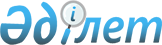 Әскери қызметшiлерге және ішкі істер органдарында, азаматтық қорғау, мемлекеттік фельдъегерлік қызметте қызмет өткерген қызметкерлерге, сондай-ақ арнаулы атақтар, сыныптық шендер алу және нысанды киiм киiп жүру құқықтары 2012 жылғы 1 қаңтардан бастап жойылған адамдарға және Қазақстан Республикасының ішкі істер органдарындағы медициналық лауазымдары 2022 жылғы 1 шілдеден және 2023 жылғы 1 қаңтардан бастап қысқартылған, лауазымы қысқартылған кезде еңбек сіңірген жылдары үзіліссіз әскери қызметте, арнаулы мемлекеттік және құқық қорғау органдарындағы қызметте, мемлекеттік фельдъегерлік қызметте кемінде он екі жыл және алты ай болған адамдар қылмыстық-атқару (пенитенциарлық) жүйесінің тергеу изоляторлары мен мекемелерінде орналасқан медициналық ұйымдарда жұмысын жалғастырған жағдайда, осындай адамдарға еңбек сіңірген жылдары үшін зейнетақы төлемдерiн тағайындау және жүзеге асыру жөніндегі нұсқаулықты бекіту туралы
					
			Күшін жойған
			
			
		
					Қазақстан Республикасы Ішкі істер министрінің 2020 жылғы 6 ақпандағы № 94 бұйрығы. Қазақстан Республикасының Әділет министрлігінде 2020 жылғы 10 ақпанда № 20016 болып тіркелді. Күші жойылды - Қазақстан Республикасы Ішкі істер министрінің 2024 жылғы 27 мамырдағы № 434 бұйрығымен.
      Ескерту. Күші жойылды - ҚР Ішкі істер министрінің 27.05.2024 № 434 (алғашқы ресми жарияланған күнінен кейін күнтізбелік он күн өткен соң қолданысқа енгізіледі) бұйрығымен.
      Ескерту. Бұйрықтың тақырыбы жаңа редакцияда - ҚР Ішкі істер министрінің 30.05.2022 № 408 (01.07.2022 бастап қолданысқа енгізіледі) бұйрығымен.
      Қазақстан Республикасы Үкіметінің 2013 жылғы 31 желтоқсандағы № 1500 қаулысымен бекітілген Әскери қызметшiлерге, арнаулы мемлекеттік және құқық қорғау органдарының, мемлекеттік фельдъегерлік қызмет қызметкерлеріне, сондай-ақ арнаулы атақтар, сыныптық шендер алу және нысанды киiм киiп жүру құқықтары 2012 жылғы 1 қаңтардан бастап жойылған адамдарға және Қазақстан Республикасының ішкі істер органдарындағы медициналық лауазымдары 2022 жылғы 1 шілдеден және 2023 жылғы 1 қаңтардан бастап қысқартылған, лауазымы қысқартылған кезде еңбек сіңірген жылдары үзіліссіз әскери қызметте, арнаулы мемлекеттік және құқық қорғау органдарындағы қызметте, мемлекеттік фельдъегерлік қызметте кемінде он екі жыл және алты ай болған адамдар қылмыстық-атқару (пенитенциарлық) жүйесінің тергеу изоляторлары мен мекемелерінде орналасқан медициналық ұйымдарда жұмысын жалғастырған жағдайда, осындай адамдарға зейнетақы төлемдерiн тағайындау және жүзеге асыру қағидаларының 6-тармағына сәйкес БҰЙЫРАМЫН:
      Ескерту. Кіріспе жаңа редакцияда - ҚР Ішкі істер министрінің 30.05.2022 № 408 (01.07.2022 бастап қолданысқа енгізіледі) бұйрығымен.


      1. Қоса беріліп отырған Әскери қызметшiлерге және ішкі істер органдарында, азаматтық қорғау,мемлекеттік фельдъегерлік қызметте қызмет өткерген қызметкерлерге, сондай-ақ арнаулы атақтар, сыныптық шендер алу және нысанды киiм киiп жүру құқықтары 2012 жылғы 1 қаңтардан бастап жойылған адамдарға және Қазақстан Республикасының ішкі істер органдарындағы медициналық лауазымдары 2022 жылғы 1 шілдеден және 2023 жылғы 1 қаңтардан бастап қысқартылған, лауазымы қысқартылған кезде еңбек сіңірген жылдары үзіліссіз әскери қызметте, арнаулы мемлекеттік және құқық қорғау органдарындағы қызметте, мемлекеттік фельдъегерлік қызметте кемінде он екі жыл және алты ай болған адамдар қылмыстық-атқару (пенитенциарлық) жүйесінің тергеу изоляторлары мен мекемелерінде орналасқан медициналық ұйымдарда жұмысын жалғастырған жағдайда, осындай адамдарға еңбек сіңірген жылдары үшін зейнетақы төлемдерiн тағайындау және жүзеге асыру жөніндегі нұсқаулық бекітілсін.
      Ескерту. 1-тармақ жаңа редакцияда - ҚР Ішкі істер министрінің 30.05.2022 № 408 (01.07.2022 бастап қолданысқа енгізіледі) бұйрығымен.


      2. Қазақстан Республикасы Ішкі істер министрлігі Қаржымен қамтамасыз ету департаменті (Б.Ш. Исенова) Қазақстан Республикасының заңнамасымен белгіленген тәртіппен:
      1) осы бұйрықты Қазақстан Республикасы Әділет министрлігінде мемлекеттік тіркеуді;
      2) осы бұйрықты ресми жарияланғаннан кейін Қазақстан Республикасы Ішкі істер министрлігінің интернет-ресурсына орналастыруды;
      3) осы бұйрықты мемлекеттік тіркегеннен кейін он жұмыс күні ішінде Қазақстан Республикасы Ішкі істер министрлігінің Заң департаментіне осы тармақтың 1), 2) және 3) тармақшаларында көзделген іс-шараларды орындау туралы мәліметтерді ұсынуды қамтамасыз етсін.
      3. Осы бұйрықтың орындалуын бақылау жетекшілік ететін Қазақстан Республикасы Ішкі істер министрінің орынбасарына жүктелсін.
      4. Осы бұйрық алғашқы ресми жарияланған күнінен кейін күнтізбелік он күн өткен соң қолданысқа енгізіледі.
       "КЕЛІСІЛДІ"
      Қазақстан Республикасының
      Цифрлық даму, инновациялар және
      аэроғарыш өнеркәсібі министрлігі
      ____________________________
      20__ жыл "____"_____________ Әскери қызметшілерге және ішкі істер органдарында, азаматтық қорғау, мемлекеттік фельдъегерлік қызметте қызмет өткерген қызметкерлерге, сондай-ақ арнаулы атақтар, сыныптық шендер алу және нысанды киім киіп жүру құқықтары 2012 жылғы 1 қаңтардан бастап жойылған адамдарға және Қазақстан Республикасының ішкі істер органдарындағы медициналық лауазымдары 2022 жылғы 1 шілдеден және 2023 жылғы 1 қаңтардан бастап қысқартылған, лауазымы қысқартылған кезде еңбек сіңірген жылдары үзіліссіз әскери қызметте, арнаулы мемлекеттік және құқық қорғау органдарындағы қызметте, мемлекеттік фельдъегерлік қызметте кемінде он екі жыл және алты ай болған адамдар қылмыстық-атқару (пенитенциарлық) жүйесінің тергеу изоляторлары мен мекемелерінде орналасқан медициналық ұйымдарда жұмысын жалғастырған жағдайда, осындай адамдарға еңбек сіңірген жылдары үшін зейнетақы төлемдерін тағайындау және жүзеге асыру жөніндегі нұсқаулық
      Ескерту. Тақырыбы жаңа редакцияда - ҚР Ішкі істер министрінің 30.05.2022 № 408 (01.07.2022 бастап қолданысқа енгізіледі) бұйрығымен. 1-тарау. Жалпы ережелер
      1. Осы Әскери қызметшілерге және ішкі істер органдарында, азаматтық қорғау, мемлекеттік фельдъегерлік қызметте қызмет өткерген қызметкерлерге, сондай-ақ арнаулы атақтар, сыныптық шендер алу және нысанды киім киіп жүру құқықтары 2012 жылғы 1 қаңтардан бастап жойылған адамдарға және Қазақстан Республикасының ішкі істер органдарындағы медициналық лауазымдары 2022 жылғы 1 шілдеден және 2023 жылғы 1 қаңтардан бастап қысқартылған, лауазымы қысқартылған кезде еңбек сіңірген жылдары үзіліссіз әскери қызметте, арнаулы мемлекеттік және құқық қорғау органдарындағы қызметте, мемлекеттік фельдъегерлік қызметте кемінде он екі жыл және алты ай болған адамдар қылмыстық-атқару (пенитенциарлық) жүйесінің тергеу изоляторлары мен мекемелерінде орналасқан медициналық ұйымдарда жұмысын жалғастырған жағдайда, осындай адамдарға еңбек сіңірген жылдары үшін зейнетақы төлемдерін тағайындау және жүзеге асыру жөніндегі нұсқаулық (бұдан әрі – Нұсқаулық) Қазақстан Республикасы Ұлттық ұланының және әскери-тергеу органдарының, азаматтық қорғаныстың әскери қызметшілерін, ішкі істер органдарының, мемлекеттік фельдъегерлік қызметтің қызметкерлерін, сондай-ақ арнаулы атақтар, сыныптық шендер алу және нысанды киім киіп жүру құқықтары 2012 жылғы 1 қаңтардан бастап жойылған адамдарды және Қазақстан Республикасының ішкі істер органдарындағы медициналық лауазымдары 2022 жылғы 1 шілдеден және 2023 жылғы 1 қаңтардан бастап қысқартылған, лауазымы қысқартылған кезде еңбек сіңірген жылдары үзіліссіз әскери қызметте, арнаулы мемлекеттік және құқық қорғау органдарындағы қызметте, мемлекеттік фельдъегерлік қызметте кемінде он екі жыл және алты ай болған адамдар қылмыстық-атқару (пенитенциарлық) жүйесінің тергеу изоляторлары мен мекемелерінде орналасқан медициналық ұйымдарда жұмысын жалғастырған жағдайда, осындай адамдарды зейнетақымен қамсыздандыру жұмысын ұйымдастыруды нақтылайды.
      Ескерту. 1-тармақ жаңа редакцияда - ҚР Ішкі істер министрінің 13.06.2023 № 480 (алғаш ресми жарияланған күннен кейін күнтізбелік он күн өткен соң қолданысқа енгізіледі) бұйрығымен.


      2. Осы Қағидаларда мынадай негізгі ұғымдар пайдаланылады:
      1) еңбек сіңірген жылдары үшін зейнетақы төлемдері – әскери қызметшілерге, арнаулы мемлекеттік және құқық қорғау органдарының, азаматтық қорғау органы, мемлекеттік фельдъегерлік қызметтің қызметкерлеріне, сондай-ақ арнаулы атақтар, сыныптық шендер алу және нысанды киім киіп жүру құқықтары 2012 жылғы 1 қаңтардан бастап жойылған адамдарға және Қазақстан Республикасының ішкі істер органдарындағы медициналық лауазымдары 2022 жылғы 1 шілдеден және 2023 жылғы 1 қаңтардан бастап қысқартылған, лауазымы қысқартылған кезде еңбек сіңірген жылдары үзіліссіз әскери қызметте, арнаулы мемлекеттік және құқық қорғау органдарындағы қызметте, мемлекеттік фельдъегерлік қызметте кемінде он екі жыл және алты ай болған адамдар қылмыстық-атқару (пенитенциарлық) жүйесінің тергеу изоляторлары мен мекемелерінде орналасқан медициналық ұйымдарда жұмысын жалғастырған жағдайда, осындай адамдарға "Қазақстан Республикасында зейнетақымен қамсыздандыру туралы" Қазақстан Республикасының Заңына (бұдан әрі – Заң) сәйкес берілетін ақшалай төлем;
      3) "Азаматтарға арналған үкімет" мемлекеттік корпорациясы (бұдан әрі – Мемлекеттік корпорация) – Қазақстан Республикасының заңнамасына сәйкес мемлекеттік қызметтерді, табиғи монополиялар субъектілерінің желілеріне қосуға арналған техникалық шарттарды беру жөніндегі қызметтерді және квазимемлекеттік сектор субъектілерінің қызметтерін көрсету, "бір терезе" қағидаты бойынша мемлекеттік қызметтерді, табиғи монополиялар субъектілерінің желілеріне қосуға арналған техникалық шарттарды беру жөніндегі қызметтерді, квазимемлекеттік сектор субъектілерінің қызметтерін көрсетуге өтініштер қабылдау және көрсетілетін қызметті алушыға олардың нәтижелерін беру жөніндегі жұмысты ұйымдастыру, сондай-ақ электрондық нысанда мемлекеттік қызметтер көрсетуді қамтамасыз ету үшін Қазақстан Республикасы Үкіметінің шешімі бойынша құрылған, орналасқан жері бойынша жылжымайтын мүлікке құқықтарды мемлекеттік тіркеуді жүзеге асыратын заңды тұлға;
      Ескерту. 2-тармаққа өзгеріс енгізілді - ҚР Ішкі істер министрінің 30.05.2022 № 408 (01.07.2022 бастап қолданысқа енгізіледі) бұйрығымен.


      3. Еңбек сіңірген жылдары үшін зейнетақы төлемдерін тағайындау және төлеу, сондай-ақ зейнетақы төлемдерін қайта есептеу және еңбек сіңірген жылдары үшін зейнетақы төлемдерін тағайындау үшін еңбек сіңірген жылдарын есептеу "Қазақстан Республикасында зейнетақымен қамсыздандыру туралы" 2013 жылғы 21 маусымдағы Қазақстан Республикасының заңына (бұдан әрі – Заң), "Әскери қызметшілерге, арнаулы мемлекеттік және құқық қорғау органдарының, мемлекеттік фельдъегерлік қызмет қызметкерлеріне, сондай-ақ әскери немесе арнайы атақтар, сыныптық шендер алу және нысанды киім киіп жүру құқықтары 2012 жылғы 1 қаңтардан бастап жойылған адамдарға және Қазақстан Республикасының ішкі істер органдарындағы медициналық лауазымдары 2022 жылғы 1 шілдеден және 2023 жылғы 1 қаңтардан бастап қысқартылған, лауазымы қысқартылған кезде еңбек сіңірген жылдары үзіліссіз әскери қызметте, арнаулы мемлекеттік және құқық қорғау органдарындағы қызметте, мемлекеттік фельдъегерлік қызметте кемінде он екі жыл және алты ай болған адамдар қылмыстық-атқару (пенитенциарлық) жүйесінің тергеу изоляторлары мен мекемелерінде орналасқан медициналық ұйымдарда жұмысын жалғастырған жағдайда, осындай адамдарға еңбек сіңірген жылдарын есептеу қағидаларын бекіту туралы" Қазақстан Республикасы Үкіметінің 2014 жылғы 24 ақпандағы № 129 қаулысына, "Әскери қызметшiлерге, арнаулы мемлекеттік және құқық қорғау органдарының, мемлекеттік фельдъегерлік қызмет қызметкерлеріне, сондай-ақ арнаулы атақтар, сыныптық шендер алу және нысанды киiм киiп жүру құқықтары 2012 жылғы 1 қаңтардан бастап жойылған адамдарға және Қазақстан Республикасының ішкі істер органдарындағы медициналық лауазымдары 2022 жылғы 1 шілдеден және 2023 жылғы 1 қаңтардан бастап қысқартылған, лауазымы қысқартылған кезде еңбек сіңірген жылдары үзіліссіз әскери қызметте, арнаулы мемлекеттік және құқық қорғау органдарындағы қызметте, мемлекеттік фельдъегерлік қызметте кемінде он екі жыл және алты ай болған адамдар қылмыстық-атқару (пенитенциарлық) жүйесінің тергеу изоляторлары мен мекемелерінде орналасқан медициналық ұйымдарда жұмысын жалғастырған жағдайда, осындай адамдарға зейнетақы төлемдерiн тағайындау және жүзеге асыру қағидаларын бекіту туралы" (бұдан әрі – Қағидалар) Қазақстан Республикасы Үкіметінің 2013 жылғы 31 желтоқсандағы № 1500 қаулысына, сондай-ақ Қазақстан Республикасының өзге де нормативтік құқықтық актілеріне және Қазақстан Республикасы басқа мемлекеттермен жасаған зейнетақымен (әлеуметтік) қамсыздандыру туралы келісімдерге сәйкес жүзеге асырылады.
      Ескерту. 3-тармақ жаңа редакцияда көзделген - ҚР Ішкі істер министрінің 30.05.2022 № 408 (01.07.2022 бастап қолданысқа енгізіледі) бұйрығымен.


      4. Әскери қызметшілерді және ішкі істер органдарының, азаматтық қорғау, мемлекеттік фельдъегерлік қызмет қызметкерлерін (бұдан әрі – әскери қызметшілер, қызметкерлер), сондай-ақ ішкі істер органдары, азаматтық қорғау, мемлекеттік фельдъегерлік қызмет қызметкерлерінің қатарындағы арнаулы атақтар, сыныптық шендер алу және нысанды киім киіп жүру құқықтары 2012 жылғы 1 қаңтардан бастап жойылған адамдарды және Қазақстан Республикасының ішкі істер органдарындағы медициналық лауазымдары 2022 жылғы 1 шілдеден және 2023 жылғы 1 қаңтардан бастап қысқартылған, лауазымы қысқартылған кезде еңбек сіңірген жылдары үзіліссіз әскери қызметте, арнаулы мемлекеттік және құқық қорғау органдарындағы қызметте, мемлекеттік фельдъегерлік қызметте кемінде он екі жыл және алты ай болған адамдар қылмыстық-атқару (пенитенциарлық) жүйесінің тергеу изоляторлары мен мекемелерінде орналасқан медициналық ұйымдарда жұмысын жалғастырған жағдайда, осындай адамдарға зейнетақымен қамсыздандыру бойынша жұмысты ішкі істер органдары жүйесіндегі Ішкі істер министрлігінің (бұдан әрі – ІІМ), Қылмыстық-атқару жүйесі комитетінің (бұдан әрі – ҚАЖК), облыстардың, республикалық маңызы бар қалалардың және астананың полиция департаменттерінің (бұдан әрі – ПД), облыстардың, республикалық маңызы бар қалалардың және астананың қылмыстық-атқару жүйесі департаменттерінің (бұдан әрі – ҚАЖД) қаржы қызметтері ішкі істер органдарының, азаматтық қорғау, мемлекеттік фельдъегерлік қызметтің кадрлық, медициналық қызметтерімен өзара іс-қимыл жасаса отырып жүзеге асырады.
      Ескерту. 4-тармақ жаңа редакцияда - ҚР Ішкі істер министрінің 30.05.2022 № 408 (01.07.2022 бастап қолданысқа енгізіледі) бұйрығымен.


      5. Ішкі істер органдары жүйесінде зейнетақымен қамсыздандыру жұмысына:
      1) зейнеткерлерге еңбек сіңірген жылдары үшін зейнетақы төлемдерін және олардың отбасы мүшелеріне жәрдемақы мен өтемақы тағайындау және қайта есептеу;
      2) зейнеткерлер мен зейнетақы істерінің дербес есебін жүргізу;
      3) заңнамаға сәйкес зейнеткерлерге ішкі істер органдарының зейнеткері мәртебесін растайтын құжаттар беру;
      4) заңнамаға сәйкес зейнетақымен қамсыздандыру мәселелері бойынша зейнеткерлерді қабылдау, ұсыныстарды, өтініштер мен шағымдарды қарау;
      5) Мемлекеттік корпорацияның филиалдарымен өзара іс-қимыл жасасу кіреді. 2-тарау. Әскери қызметшілерге және ішкі істер органдарында, мемлекеттік фельдъегерлік қызметте қызмет өткерген қызметкерлерге, сондай-ақ арнаулы атақтар, сыныптық шендер алу және нысанды киім киіп жүру құқықтары 2012 жылғы 1 қаңтардан бастап жойылған адамдарға және Қазақстан Республикасының ішкі істер органдарындағы медициналық лауазымдары 2022 жылғы 1 шілдеден және 2023 жылғы 1 қаңтардан бастап қысқартылған, лауазымы қысқартылған кезде еңбек сіңірген жылдары үзіліссіз әскери қызметте, арнаулы мемлекеттік және құқық қорғау органдарындағы қызметте, мемлекеттік фельдъегерлік қызметте кемінде он екі жыл және алты ай болған адамдар қылмыстық-атқару (пенитенциарлық) жүйесінің тергеу изоляторлары мен мекемелерінде орналасқан медициналық ұйымдарда жұмысын жалғастырған жағдайда, осындай адамдарға еңбек сіңірген жылдары үшін зейнетақы төлемдерін тағайындау және жүзеге асыру
      Ескерту. 2-тараудың тақырыбы жаңа редакцияда - ҚР Ішкі істер министрінің 30.05.2022 № 408 (01.07.2022 бастап қолданысқа енгізіледі) бұйрығымен.
      6. Еңбек сіңірген жылдары үшін зейнетақы төлемдерін тағайындауды қаржы қызметтері:
      1) ІІМ – ІІМ орталық аппаратында және оның ведомстволарында, Қазақстан Республикасы Ұлттық ұланының Бас қолбасшылығында, әскери-тергеу басқармаларында, Қазақстан Республикасы ІІМ Автокөліктік қызмет көрсету мекемесінде, Қазақстан Республикасы ІІМ "Солтүстік" әскери және арнайы жабдықтау базасында, Қазақстан Республикасы ІІМ-нің Емханасы бар орталық госпиталінде, Қазақстан Республикасы Премьер-Министрі Кеңсесінің Мемлекеттік фельдъегерлік қызметінде, сондай-ақ Төтенше жағдайлар министлінігің орталық аппаратында және оның бөлімдерінде (бұдан әрі – ТЖМ) қызмет өткерген әскери қызметшілерге;
      2) ҚАЖК – ҚАЖК-да қызмет өткерген қызметкерлерге және ішкі істер органдары қызметкерлерінің қатарындағы арнаулы атақтар, сыныптық шендер алу және нысанды киім киіп жүру құқықтары 2012 жылғы 1 қаңтардан бастап жойылған адамдарға және Қазақстан Республикасының ішкі істер органдарындағы медициналық лауазымдары 2022 жылғы 1 шілдеден және 2023 жылғы 1 қаңтардан бастап қысқартылған, лауазымы қысқартылған кезде еңбек сіңірген жылдары үзіліссіз әскери қызметте, арнаулы мемлекеттік және құқық қорғау органдарындағы қызметте, мемлекеттік фельдъегерлік қызметте кемінде он екі жыл және алты ай болған адамдар қылмыстық-атқару (пенитенциарлық) жүйесінің тергеу изоляторлары мен мекемелерінде орналасқан медициналық ұйымдарда жұмысын жалғастырған жағдайда, осындай адамдарға;
      3) ПД – аумақтық ішкі істер органдарында, жетінші бөліністерде және ІІМ-нің қарамағындағы мемлекеттік мекемелерде, ТЖК-нің қарамағындағы аумақтық органдарда, мемлекеттік мекемелерде және әскери бөлімдерінде, Ұлттық ұланның өңірлік қолбасшылықтарында және әскери бөлімдерінде, Қазақстан Республикасы Премьер-Министрі Кеңсесі Мемлекеттік фельдъегерлік қызметінің аумақтық органдарында қызмет өткерген әскери қызметшілерге және қызметкерлерге, сондай-ақ ішкі істер органдары, азаматтық қорғау, мемлекеттік фельдъегерлік қызмет қызметкерлерінің қатарындағы арнаулы атақтар, сыныптық шендер алу және нысанды киім киіп жүру құқықтары 2012 жылғы 1 қаңтардан бастап жойылған адамдарға;
      4) ҚАЖД – аумақтылығы бойынша ҚАЖК қарамағындағы аумақтық органдарда және мемлекеттік мекемелерде қызмет өткерген қызметкерлерге, ішкі істер органдары, азаматтық қорғау, мемлекеттік фельдъегерлік қызмет қызметкерлерінің қатарындағы арнаулы атақтар, сыныптық шендер алу және нысанды киім киіп жүру құқықтары 2012 жылғы 1 қаңтардан бастап жойылған адамдарға және Қазақстан Республикасының ішкі істер органдарындағы медициналық лауазымдары 2022 жылғы 1 шілдеден және 2023 жылғы 1 қаңтардан бастап қысқартылған, лауазымы қысқартылған кезде еңбек сіңірген жылдары үзіліссіз әскери қызметте, арнаулы мемлекеттік және құқық қорғау органдарындағы қызметте, мемлекеттік фельдъегерлік қызметте кемінде он екі жыл және алты ай болған адамдар қылмыстық-атқару (пенитенциарлық) жүйесінің тергеу изоляторлары мен мекемелерінде орналасқан медициналық ұйымдарда жұмысын жалғастырған жағдайда, осындай адамдарға жүзеге асырады.
      Ескерту. 6-тармаққа өзгеріс енгізілді - ҚР Ішкі істер министрінің 30.05.2022 № 408 (01.07.2022 бастап қолданысқа енгізіледі) бұйрығымен.


      7. Еңбек сіңірген жылдары үшін зейнетақы төлемдерін тағайындауға арналған құжаттарды кадр қызметі қызметтен босатылған әскери қызметшінің, қызметкердің, сондай-ақ ішкі істер органдары, азаматтық қорғау, мемлекеттік фельдъегерлік қызмет қызметкерлерінің қатарындағы арнаулы атақтар, сыныптық шендер алу және нысанды киім киіп жүру құқықтары 2012 жылғы 1 қаңтардан бастап жойылған адамның және Қазақстан Республикасының ішкі істер органдарындағы медициналық лауазымдары 2022 жылғы 1 шілдеден және 2023 жылғы 1 қаңтардан бастап қысқартылған, лауазымы қысқартылған кезде еңбек сіңірген жылдары үзіліссіз әскери қызметте, арнаулы мемлекеттік және құқық қорғау органдарындағы қызметте, мемлекеттік фельдъегерлік қызметте кемінде он екі жыл және алты ай болған адамдар қылмыстық-атқару (пенитенциарлық) жүйесінің тергеу изоляторлары мен мекемелерінде орналасқан медициналық ұйымдарда жұмысын жалғастырған жағдайда, осындай адамдардың соңғы қызмет орны бойынша ресімдейді.
      Кадр қызметі мынадай жұмыстарды атқарады:
      1) жеке істің, еңбек сіңірген жылдарын растайтын әскери билеттің, сондай-ақ еңбек өтілін растайтын құжаттардың (еңбек кітапшасы, мерзімі және оны тоқтату негіздемесі туралы жұмыс берушінің белгісі бар еңбек шарты, еңбек шартын жасасу және тоқтатудың негізінде еңбек қатынастарының туындауын және тоқталуын растайтын жұмыс берушінің актілерінен үзінділер, қызметкерлерге еңбекақы беру ведомосынан үзінділер, жұмыс берушінің қолы қойылған, ұйымның мөрімен (болған жағдайда) бекітілген қызметтік тізім (қызметкердің жұмысы, еңбек қызметі туралы мәліметтер тізбесі), аударылған міндетті зейнетақы жарналары туралы бірыңғай зейнетақы қорынан үзінділер, әлеуметтік аударымдар туралы Мемлекеттік әлеуметтік сақтандыру қорынан мәліметтер не қызметкердің еңбек қызметі туралы мәліметтері бар мұрағаттық анықтама) негізінде қызмет өткеру туралы деректерді тексереді, заңнамаға сәйкес күнтізбелік және жеңілдікпен есептеуге жататын қызмет кезеңдері мен еңбек өтілін нақтылайды және растайды.
      2) осы Нұсқаулыққа 1-қосымшаға сәйкес нысан бойынша еңбек сіңірген жылдары үшін зейнетақы төлемдерін тағайындау үшін еңбек сіңірген жылдарының есебін жасайды, оны еңбек сіңірген жылдары үшін зейнетақы төлемдерін тағайындауды жүзеге асыратын қаржы қызметімен келіседі және зейнетақы ресімдеп жатқан адамға қол қойғызып, оған жариялайды.
      Зейнеткерлікке шыққан әскери қызметшінің, қызметкердің, сондай-ақ ішкі істер органдары, азаматтық қорғау, мемлекеттік фельдъегерлік қызмет қызметкерлерінің қатарындағы арнаулы атақтар, сыныптық шендер алу және нысанды киім киіп жүру құқықтары 2012 жылғы 1 қаңтардан бастап жойылған адамдардың және ішкі істер органдарындағы медициналық лауазымдары 2022 жылғы 1 шілдеден және 2023 жылғы 1 қаңтардан бастап қысқартылған, лауазымы қысқартылған кезде еңбек сіңірген жылдары үзіліссіз әскери қызметте, арнаулы мемлекеттік және құқық қорғау органдарындағы қызметте, мемлекеттік фельдъегерлік қызметте кемінде он екі жыл және алты ай болған адамдар қылмыстық-атқару (пенитенциарлық) жүйесінің тергеу изоляторлары мен мекемелерінде орналасқан медициналық ұйымдарда жұмысын жалғастырған жағдайда, осындай адамдардың жеке деректері (тегі, аты, әкесінің аты (болған жағдайда), туған жылы мен күні) еңбек сіңірген жылдарының есебінде оның жеке басын куәландыратын құжат бойынша толтырылады.
      Еңбек сіңірген жылдары үшін зейнетақы тағайындау үшін еңбек сіңірген жылдары есебінің соңғы парағы есепті жасаған кадр қызметі қызметкерінің, еңбек сіңірген жылдары үшін зейнетақы төлемдерін тағайындауды жүзеге асырып, есептің жеке іске, еңбек кітапшасына, диплом мен басқа да құжаттарға сәйкес келуін тексерген қаржы қызметі маманының, кадр және қаржы қызметтері басшыларының қолдарымен және кадр қызметінің мөрімен расталады.
      Ескерту. 7-тармаққа өзгеріс енгізілді - ҚР Ішкі істер министрінің 30.05.2022 № 408 (01.07.2022 бастап қолданысқа енгізіледі) бұйрығымен.


      8. Әскери қызметшілер, қызметкерлер, сондай-ақ ішкі істер органдары, азаматтық қорғау, мемлекеттік фельдъегерлік қызмет қызметкерлерінің қатарындағы арнаулы атақтар, сыныптық шендер алу және нысанды киім киіп жүру құқықтары 2012 жылғы 1 қаңтардан бастап жойылған адамдар және Қазақстан Республикасының ішкі істер органдарындағы медициналық лауазымдары 2022 жылғы 1 шілдеден және 2023 жылғы 1 қаңтардан бастап қысқартылған, лауазымы қысқартылған кезде еңбек сіңірген жылдары үзіліссіз әскери қызметте, арнаулы мемлекеттік және құқық қорғау органдарындағы қызметте, мемлекеттік фельдъегерлік қызметте кемінде он екі жыл және алты ай болған адамдар қылмыстық-атқару (пенитенциарлық) жүйесінің тергеу изоляторлары мен мекемелерінде орналасқан медициналық ұйымдарда жұмысын жалғастырған жағдайда, осындай адамдар соңғы қызмет орны бойынша кадр қызметіне мынадай құжаттарды және олардың көшірмелерін қоса бере отырып, Қағидаларға 1-қосымшаға сәйкес нысан бойынша өтініш ұсынады:
      1) жеке басты куәландыратын құжат (жеке куәлік, азаматтығы жоқ адамның куәлігін, шетелдіктің тұруға ықтиярхатын);
      2) зейнетақы беру жөніндегі уәкілетті ұйымдардағы банк шотының нөмірі не қылмыстық-атқару жүйесі мемемесі қолма қол ақшаны бақылау шоты туралы мәлімет;
      3) 3,5х4,5 см өлшемдегі фотосурет (2 дана);
      4) 2016 жылғы 1 қаңтарға дейін міндетті зейнетақы жарналары бюджет қаражатының есебінен аударылған адамдар үшін - Қазақстан Республикасының зейнетақы заңнамасында белгіленген нысан бойынша әскери қызметшілердің (мерзімді қызметтегі әскери қызметшілерден басқа), арнаулы мемлекеттік және құқық қорғау органдары, мемлекеттік фельдъегерлік қызмет қызметкерлерінің, сондай-ақ арнаулы атақтарға, сыныптық шендерге ие болу және нысанды киім киіп жүру құқықтары 2012 жылғы 1 қаңтардан бастап жойылған адамдардың пайдасына 2016 жылғы 1 қаңтарға дейін бюджет қаражаты есебінен аударылған міндетті зейнетақы жарналарының сомасынан 50 пайызын жеке зейнеткерлік шоттан есептен шығару туралы анықтама-растау.
      5) мүгедек адамдар үшін – жасына байланысты зейнетақы төлемдері/жәрдемақылар алушы куәлігі болған жағдайда мүгедектігі туралы анықтаманың көшірмесі.
      Ескерту. 8-тармаққа өзгеріс енгізілді -  ҚР Ішкі істер министрінің 30.05.2022 № 408 (01.07.2022 бастап қолданысқа енгізіледі) бұйрығымен.


      9. 1998 жылғы 1 қаңтардағы жағдай бойынша әскери қызметте, арнаулы мемлекеттік және құқық қорғау органдарында, мемлекеттік фельдъегерлік қызметте он жылдан астам еңбек өтілі бар әскери қызметшілер, қызметкерлер, сондай-ақ ішкі істер органдары, азаматтық қорғау, мемлекеттік фельдъегерлік қызмет қызметкерлерінің қатарындағы арнаулы атақтарға, сыныптық шендерге ие болу және нысанды киім киіп жүру құқықтары 2012 жылғы 1 қаңтардан бастап жойылған адамдар және Қазақстан Республикасының ішкі істер органдарындағы медициналық лауазымдары 2022 жылғы 1 шілдеден және 2023 жылғы 1 қаңтардан бастап қысқартылған, лауазымы қысқартылған кезде еңбек сіңірген жылдары үзіліссіз әскери қызметте, арнаулы мемлекеттік және құқық қорғау органдарындағы қызметте, мемлекеттік фельдъегерлік қызметте кемінде он екі жыл және алты ай болған адамдар қылмыстық-атқару (пенитенциарлық) жүйесінің тергеу изоляторлары мен мекемелерінде орналасқан медициналық ұйымдарда жұмысын жалғастырған жағдайда, осындай адамдар соңғы қызмет орны бойынша кадр қызметіне 2016 жылғы 1 қаңтардағы жағдай бойынша жеке зейнетақы шотынан үзінді ұсынады.
      Ескерту. 9-тармақ жаңа редакцияда - ҚР Ішкі істер министрінің 30.05.2022 № 408 (01.07.2022 бастап қолданысқа енгізіледі) бұйрығымен.


      10. Ішкі істер органдары, азаматтық қорғау, мемлекеттік фельдъегерлік қызмет қызметкерлерінің қатарындағы арнаулы атақтарға, сыныптық шендерге ие болу және нысанды киім киіп жүру құқықтары 2012 жылғы 1 қаңтардан бастап жойылған адамдар соңғы қызмет орны бойынша кадр қызметіне құқық қорғау органдары және мемлекеттік фельдъегерлік қызмет желісі бойынша еңбек сіңірген жылдары үшін зейнетақы төлемдерін тағайындау кезінде әлеуметтік қамсыздандыруды, барлық жеңілдіктер мен басымдылықтарды сақтай отырып, арнаулы атақтарға және сыныптық шендерге ие болу, сондай-ақ нысанды киім киіп жүру құқықтары жойылған адамдарды тіркеу туралы анықтама ұсынады.
      10-1. Ішкі істер органдарындағы медициналық лауазымдары 2022 жылғы 1 шілдеден және 2023 жылғы 1 қаңтардан бастап қысқартылған, лауазымы қысқартылған кезде еңбек сіңірген жылдары үзіліссіз әскери қызметте, арнаулы мемлекеттік және құқық қорғау органдарындағы қызметте, мемлекеттік фельдъегерлік қызметте кемінде он екі жыл және алты ай болған адамдар қылмыстық-атқару (пенитенциарлық) жүйесінің тергеу изоляторлары мен мекемелерінде орналасқан медициналық ұйымдарда жұмысын жалғастырған жағдайда, осындай адамдар Қазақстан Республикасының ішкі істер органдарындағы медициналық лауазымдары 2022 жылғы 1 шілдеден және 2023 жылғы 1 қаңтардан бастап қысқартылған, лауазымы қысқартылған кезде еңбек сіңірген жылдары үзіліссіз әскери қызметте, арнаулы мемлекеттік және құқық қорғау органдарындағы қызметте, мемлекеттік фельдъегерлік қызметте кемінде он екі жыл және алты ай болған адамдар қылмыстық-атқару (пенитенциарлық) жүйесінің тергеу изоляторлары мен мекемелерінде орналасқан медициналық ұйымдарда жұмысын жалғастырған жағдайда, осындай адамдарды тіркеу туралы анықтаманы соңғы қызмет орны бойынша кадр қызметіне ұсынады.
      Ескерту. Қағида 10-1-тармақпен толықтырылды - ҚР Ішкі істер министрінің 30.05.2022 № 408 (01.07.2022 бастап қолданысқа енгізіледі) бұйрығымен.


      11. Кадр қызметі осы Нұсқаулықтың 8-10-1-тармақтарында көрсетілген кұжаттардың толық емес пакетін ұсынған немесе толық емес не дұрыс емес мәліметтерді қамтитын құжаттарды ұсынған жағдайда еңбек сіңірген жылдары үшін зейнетақы төлемдерін тағайындау туралы өтінішті қабылдамайды.
      Ескерту. 11-тармақ жаңа редакцияда - ҚР Ішкі істер министрінің 30.05.2022 № 408 (01.07.2022 бастап қолданысқа енгізіледі) бұйрығымен.


      12. Кадр қызметі осы Нұсқаулықтың 8-10-1-тармақтарында көрсетілген құжаттарды қабылдап, еңбек сіңірген жылдары үшін зейнетақы төлемін тағайындау үшін оларды еңбек сіңірген жылдарының есебімен, қызметтен босату туралы бұйрықтан үзіндімен, ақшалай аттестатпен және әскери-дәрігерлік комиссияның (денсаулық жағдайы бойынша қызметтен босатылған жағдайда) қорытындысымен келіп түскен күннен бастап бес жұмыс күнінің ішінде тиісті қаржы қызметіне жолдайды.
      Ескерту.  12-тармақ жаңа редакцияда - ҚР Ішкі істер министрінің 30.05.2022 № 408 (01.07.2022 бастап қолданысқа енгізіледі) бұйрығымен.


      13. Тиісті қаржы қызметі құжаттар келіп түскен күннен бастап он жұмыс күнінің ішінде еңбек сіңірген жылдары үшін зейнетақы төлемдерін тағайындауды мынадай тәртіппен жүзеге асырады:
      1) осы Нұсқаулыққа 2 және 3-қосымшаларға сәйкес нысан бойынша еңбек сіңірген жылдары үшін зейнетақы төлемдерін зейнетақы тағайындау туралы қорытындыны ресімдейді, оны еңбек сіңірген жылдары үшін зейнетақы төлемдерін тағайындауды жүзеге асыратын қаржы қызметінің басшысы бекітеді;
      2) осы Нұсқалыққа 4-қосымшаға сәйкес нысан бойынша зейнетақы ісін ресімдейді, оған еңбек сіңірген жылдары үшін зейнетақы төлемдерін тағайындау туралы қорытынды және еңбек сіңірген жылдары үшін зейнетақы төлемдерін тағайындауға негіз болған материалдар қоса тігіледі;
      3) осы Нұсқаулыққа 5-қосымшаға сәйкес нысан бойынша зейнетақы ісін зейнеткерлерді және зейнетақы істерін есепке алу кітапшасында тіркейді;
      4) осы Нұсқаулыққа 6-қосымшаға сәйкес нысан бойынша Қазақстан Республикасы ішкі істер органдарының зейнеткерлік куәлігін ресімдейді, ол еңбек сіңірген жылдары үшін зейнетақы төлемдерін алушының мәртебесін растайтын ресми құжат болып табылады.
      5) осы Нұсқаулыққа 7-қосымшаға сәйкес нысан бойынша зейнеткерлік куәліктерді есепке алу кітапшасына Қазақстан Республикасы ішкі істер органдарының еңбек сіңірген жылдары үшін зейнетақы төлемдерін алушының зейнеткерлік куәлігін тіркейді және еңбек сіңірген жылдары үшін зейнетақы төлемдерін алушыға қол қойғыза отырып, береді.
      14. ІІМ, ҚАЖК қаржы қызметтері еңбек сіңірген жылдары үшін зейнетақы төлемдерін тағайындағаннан кейін зейнетақы ісін одан әрі зейнетақыны есептеп, төлемдерді жүзеге асыру үшін зейнеткердің тұрғылықты жері бойынша ПД-ге, ҚАЖД-ға жолдайды.
      15. Еңбек сіңірген жылдары үшін зейнетақы төлемдерін тағайындағаннан кейін Қағидаларға 3-қосымшаға сәйкес 1-ВС нысаны бойынша зейнетақы ісінен үзінді толтырылады және Қағидаларға 6-қосымшаға сәйкес 1-В/Л нысаны бойынша хабарламамен қоса отырып, бір данада Мемлекеттік корпорацияның филиалына жолданады. Үзінділері зейнетақы ісіне қоса тігіледі.
      16. Тиісті қаржы қызметтеріне толық емес, дұрыс емес немесе қайшы келетін мәліметтерді қамтитын құжаттар келіп түскен жағдайда, сондай-ақ еңбек сіңірген жылдары үшін зейнетақы төлемдерін тағайындаудан бас тартылған жағдайда тиісті қаржы қызметтері он жұмыс күні ішінде тиісті кадр қызметтеріне бас тарту себебін көрсете отырып, құжаттарды қайтарады
      Тиісті кадр қызметтері өтініш иесін үш жұмыс күні ішінде хабарландырады.
      17. Еңбек сіңірген жылдары үшін зейнетақы төлемдерін алушы әскери (арнаулы) атақ беріле отырып, мемлекеттік қызметке қабылданған кезде ішкі істер органдарының кадр қызметі тиісті қаржы қызметіне қызметке тағайындалған күннен бастап еңбек сіңірген жылдары үшін зейнетақы төлемдерін тоқтату үшін оны қызметке қабылдау туралы бұйрықтан үзіндіні ұсынады.
      18. Зейнетақы төлемдерін алушы қайтыс болған, Қазақстанның басқа өңіріне немесе одан тыс жерлерге кеткен, не тиісті қаржы қызметтерінің сұрау салуы бойынша зейнетақы төлемдері тоқтатылған жағдайларда Мемлекеттік корпорацияның филиалдары тиісті қаржы қызметтеріне айлар бойынша өткен жылы жүргізілген төлемдер туралы анықтама ұсынады. 3-тарау. Зейнетақы төлемдерін қайта есептеу
      19. Олардың мөлшеріне әсер ететін жағдайлардың өзгеруіне байланысты зейнетақы төлемдерінің артуы, қайта есептелуі, сондай-ақ тоқтатылған зейнетақы істері бойынша бұрын тағайындалған зейнетақы төлемдерін төлеуді қайта бастау кезінде жаңа қорытынды жасалмайды. 
      20. Зейнетақы төлемдерінің мөлшерін қайта есептеу егер заңнамамен өзге көзделмесе, зейнетақы төлемдерінің мөлшерін өзгертуге әкеп соққан мән-жайларды растайтын құжаттармен бірге зейнеткер жазбаша жүгінген күннен бастап жүргізіледі.
      21. Зейнетақы төлемдерін қайта есептеу үшін негіз болған растайтын құжаттар зейнетақы ісінде болған жағдайда лауазымды адамның кінәсі бойынша зейнетақы төлемдерін уақтылы қайта есептемеген жағдайда қосымша ақы зейнетақы төлемдерінің арттырылған мөлшеріне құқық белгіленген күннен бастап жүзеге асырылады.
      22. Зейнетақы төлемдері мөлшерінің әрбір өзгерісі осы Нұсқаулыққа 9-қосымшаға сәйкес зейнетақы төлемін қайта есептеу кестесіне жазбамен ресімделеді, оған тиісті қаржы қызметінің мамандары және басшысы қол қояды.
      Зейнетақы төлемін қайта есептеу кестесі зейнетақы ісіне қоса тігіледі.
      23. Заңда көзделген жыл сайынғы арттыруға, айлық есептік көрсеткіштің, ең төменгі күнкөріс деңгейінің өзгеруіне байланысты зейнетақы төлемдерінің мөлшері өзгерген жағдайда тиісті қаржы қызметтері Қағидаларға 4 және 5-қосымшаларға сәйкес 1-BC-арттыру, 1-BC/1-арттыру нысандары бойынша зейнетақы төлемдерінің жаңа мөлшері туралы алушылардың зейнетақы істерінен үзіндіні дайындайды және Қағидаларға 6-қосымшаға сәйкес 1-В/Л нысаны бойынша хабарламаны қоса бере отырып, Мемлекеттік корпорацияның филиалдарына бір данада жолдайды.
      24. Қызмет өтілінің не ақшалай қамтылым мөлшерінің өзгеруіне байланысты еңбек сіңірген жылдары үшін зейнетақы төлемдерінің мөлшері өзгерген жағдайда тиісті қаржы қызметтері Қағидалардың 2-қосымшасына сәйкес 1-ИУ нысаны бойынша, не 3-қосымшаға сәйкес 1-BC нысаны бойынша зейнетақы ісінен үзіндіні дайындайды және Қағидаларға 6-қосымшаға сәйкес 1-В/Л нысаны бойынша ұсынылатын құжаттар туралы хабарламаны қоса бере отырып, Мемлекеттік корпорацияның филиалдарына бір данада жолдайды.
      25. Зейнетақы төлемдерін заңсыз тағайындауды анықтаған кезде тиісті қаржы қызметтері зейнетақы төлемдерін тоқтату туралы қорытынды жасайды, оны тиісті органның басшысы бекітеді.
      Тиісті қаржы қызметтері еңбек сіңірген жылдары үшін зейнетақы төлемдерін тоқтату туралы шешім қабылдаған күннен бастап Қағидаларға 9-қосымшаға сәйкес 1-Б/ВС нысаны бойынша төлемді тоқтатуға хабарлама дайындап, Мемлекеттік корпорацияның филиалдарына жолдайды және шешім қабылдаған күннен бастап бес жұмыс күні ішінде зейнетақы төлемдерін алушыны жазбаша хабардар етеді. 4-тарау. Тұрғылықты жері өзгерген кезде азаматтарға зейнетақы төлемдерін жүзеге асыру
      26. Зейнетақы төлемін алушының Қазақстанның басқа өңіріне тұрақты тұруға кеткен кезде зейнетақы төлемдері алушының тұрғылықты жері бойынша тіркеуден шығарылған айы аралығында жүзеге асырылады.
      27. Қазақстанның басқа өңіріне тұрақты тұруға кеткен кезде жаңа тұрғылықты орнының ПД, ҚАЖД қаржы қызметтеріне зейнеткерлер:
      1) бұрынғы тұрғылықты орнының тиісті қаржы қызметі басшысының атына зейнетақы төлемдерін тоқтату туралы өтініш;
      2) жеке басты куәландыратын құжаттың (жеке куәлік, азаматтығы жоқ адамның куәлігін, шетелдіктің тұруға ықтиярхатын) көшірмесін;
      3) тұрақты тұратын жері бойынша тіркеуді растайтын құжат (мекенжай анықтамасы, не ауыл әкімінің анықтамасы);
      4) зейнетақы беру жөніндегі уәкілетті ұйымдардағы банк шотының нөмірі туралы мәлімет ұсынады.
      Зейнеткердің тұрғылықты орны бойынша ПД, ҚАЖД қаржы қызметтері зейнеткердің бұрынғы тұрғылықты орнының ҚАЖК, ПД, ҚАЖД қаржы қызметтеріне зейнетақы төлемдерін тоқтату туралы зейнеткердің өтінішін қоса бере отырып, зейткерлік істі талап ету туралы сұрау салу жолдайды.
      Зейнеткердің бұрынғы тұрғылықты жері бойынша ҚАЖК, ПД, ҚАЖД қаржы қызметі зейнетақы ісін талап ету туралы сұрау салуды алғаннан кейін Мемлекеттік корпорацияның филиалына Қағидаларға 9-қосымшаға сәйкес 1-Б/ВС нысаны бойынша хабарлама жолдайды және сұрау салуды алғаннан бастап он жұмыс күні ішінде зейнетақы ісін почта байланысы арқылы жібереді.
      28. ПД, ҚАЖД қаржы қызметтерінің мамандары басқа өңірден келіп түскен зейнетақы ісін барлық қажетті құжаттардың болуын, жүргізілген қайта есептеулердің және төлемдерді тағайындаудың дұрыстығын тексереді және жаңа нөмір бере отырып, зейнетақы істерін есепке алу кітабында тіркеуге жатады.
      ПД, ҚАЖД қаржы қызметтері зейнетақы ісі келіп түскеннен бастап он жұмыс күні ішінде Мемлекеттік корпорацияның филиалына Қағидаларға 3-қосымшаға сәйкес 1-ВС нысаны бойынша үзінді береді.
      Зейнетақы төлемі зейнеткердің бұрынғы тұрғылықты жері бойынша бұрын төлем жүргізілген айдан кейінгі айдан бастап жүзеге асырылады.
      29. Зейнеткер Қазақстан Республикасынан тыс жерлерге тұрақты тұруға кеткен кезде ҚАЖК, ПД, ҚАЖД қаржы қызметтері Қазақстан Республикасынан тыс жерлерге кетушінің зейнетақы ісін мекенжай бойынша шығу парағын және зейнеткерлік куәлігін қоса бере отырып, басқа елдің уәкілетті органдарының сұрау салуы бойынша не зейнеткердің төлемді тоқтату және зейнетақы ісін зейнеткер тұрып жатқан елдің уәкілетті органына жолдау туралы өтінішінің негізінде бұрынғы тұрғылықты жері бойынша ҚАЖК, ПД, ҚАЖД қаржы қызметтеріне жолдайды. 
      Төлемдерді тоқтату үшін ҚАЖК, ПД, ҚАЖД қаржы қызметтері Қағидаларға 9-қосымшаға сәйкес 1-Б/ВС нысаны бойынша Мемлекеттік корпорацияға төлемдерді тоқтату туралы хабарлама жолдайды.
      30. Қазақстан Республикасына тұрғылықты тұруға келген Тәуелсіз Мемлекеттер Достастығына қатысушы мемлекеттердің ішкі істер органдары қызметкерлері, әскери қызметшілері қатарындағы зейнеткерлер зейнетақы төлеуді жалғастыру үшін зейнеткердің бұрынғы тұрғылықты жерінің зейнетақы тағайындау жөніндегі уәкілетті органынан зейнетақы ісін талап ету туралы өтінішпен тұрғылықты жері бойынша ПД, ҚАЖД қаржы қызметіне жүгінеді. 
      Зейнетақы тағайындау жөніндегі уәкілетті органнан зейнетақы ісін алғаннан кейін зейнеткер тұрғылықты жері бойынша ПД, ҚАЖД қаржы қызметтеріне мынадай құжаттарды ұсынады:
      1) Қағидаларға 1-қосымшаға сәйкес өтініш;
      2) жеке басты куәландыратын құжат (жеке куәлік, азаматтығы жоқ адамның куәлігін, шетелдіктің тұруға ықтиярхатын) және оның көшірмесін;
      3) тұрақты тұратын жері бойынша тіркеуді растайтын құжат (мекенжай анықтамасы, не ауыл әкімінің анықтамасы);
      4) зейнетақы беру жөніндегі уәкілетті ұйымдардағы банк шотының нөмірі не қылмыстық-атқару жүйесі мемемесі қолма-қол ақшаны бақылау шоты туралы мәліметтер;
      5) 3,5х4,5 см өлшемдегі фотосурет (2 дана);
      31. Шетелдікке және азаматтығы жоқ адамға Қазақстан Республикасында зейнетақы төлемдері оның жеке басты куәландыратын құжатының Қазақстан Республикасы аумағында қолданылу мерзімі ішінде жүргізіледі.
      Шетелдіктің және азаматтығы жоқ адамның жеке басты куәландыратын құжатының қолданылу мерзімі өткеннен кейін зейнетақы төлемдері тоқтатылады, ал құжаттың қолданылу мерзімі ұзартылған кезде тоқтатылған зейнетақы төлемдері тоқтатылған күннен бастап қайта жалғастырылады.  5-тарау. Зейнетақы ісі мен зейнеткерлік куәлікті ресімдеу
      32. Зейнетақы ісі зейнетақы төлемдерін, жәрдемақыларды тағайындау, арттыру (қайта есептеу) және төлеу үшін қажетті тиісті құжаттармен жинақталады. Одан әрі зейнеткерге қатысты барлық хат алмасулар оның зейнетақы ісінде сақталады және хронологиялық тәртіппен тігіледі.
      33. Зейнетақы ісіне реті бойынша істің нөмірі беріледі.
      Зейнетақы ісінің мұқабасының алдыңғы бетінде істің нөмірі, зейнеткердің тегі, аты, әкесінің аты (болған жағдайда), атағы, қызметтен босатылған күніне атқарған лауазымы мен қызмет орны көрсетіледі.
      Мұқабаның ішкі бетінде зейнеткердің тіркелген мекенжайы және нақты тұратын мекенжайы, байланыс телефондары, зейнеткерлік куәліктің нөмірі мен берілген күні төлемдерді жүзеге асыратын Мемлекеттік корпорация филиалының атауы көрсетіледі. 
      34. Істе құжаттар мынадай тәртіппен қойылады:
      1) осы Нұсқаулықтың 8-10-1-тармақтарында көрсетілген еңбек сіңірген жылдары үшін зейнетақы төлемдерін тағайындау үшін негіз болған құжаттар;
      2) медициналық құжаттар – қызметке жарамдылық дәрежесі туралы әскери-дәрігерлік комиссияның қорытындысы, медициналық әлеуметтік сараптаманың мүгедектік туралы анықтамаларынан үзінді; 
      3) әртүрлі хат алмасулар – зейнеткердің өтініші және хаттары, оларға жауаптардың көшірмелері, басқа бөліністермен, ұйымдармен хат алмасулар;
      4) зейнетақы, жәрдемақы, өтемақы төлеуге құжаттар – Мемлекеттік корпорацияның филиалдарына жіберілген үзінділердің және хабарламалардың көшірмелері, жүргізілген төлемдер туралы Мемлекеттік корпорация филиалдарының анықтамалары.
      Ескерту. 34-тармаққа өзгеріс енгізілді - ҚР Ішкі істер министрінің 30.05.2022 № 408 (01.07.2022 бастап қолданысқа енгізіледі) бұйрығымен.


      Ескерту. 1-қосымшаның оң жақ жоғарғы бұрышы жаңа редакцияда - ҚР Ішкі істер министрінің 30.05.2022 № 408 (01.07.2022 бастап қолданысқа енгізіледі) бұйрығымен. Еңбек сіңірген жылдары үшін зейнетақы төлемдерін тағайындау үшін еңбек сіңірген жылдарының есебі
      Бұрынғы __________________________________________________________________ 
                  (атағы, біліктілік сыныбы, аты, әкесінің аты (болған жағдайда) 
      __________________________________________________________________________ 
                        лауазымы, құқық қорғау органының атауы, бөлімі) 
      __________________________________________________________________________
      _____________________________________________________________________ туған 
                              (туған күні, айы, жылы және орны)
      Бірінші әскери (арнаулы) атағы _______________________________________________ 
      __________________ ______ жылғы "___"_____________ № _____ бұйрығымен берілді 
                        (мемлекеттік органның (мекеменің) атауы)
      Соңғы әскери (арнаулы) атағы, біліктілік сыныбы _______________________________ 
      _______________________ жылғы "___"______________ № ____ бұйрығымен берілді. 
                        (мемлекеттік органның (мекеменің) атауы)
      Еңбек сіңірген жылдарына зейнетақы төлемдерін тағайындау үшін еңбек сіңірген жылдарына (күнтізбелік және жеңілдікпен есептегенде) ______________________ мынадай қызметтері есептеледі: 
      (қызметтен босатылғанның Т.А.Ә. (болған жағдайда))
      20__ жылғы "___"______ еңбек сіңірген жылдары үшін зейнетақы төлемдерін тағайындау үшін еңбек сіңірген жылдары: күнтізбелік есеппен ___ жыл___ ай___ күнді, жеңілдікпен есептегенде ___ жыл___ ай___ күнді құрады. Қызметке дейінгі еңбек өтілі күнтізбелік есеппен ___ жыл___ ай___ күн, жеңілдікпен есептегенде ___ жыл___ ай___ күнді құрайды. Күнтізбелік есеппен жалпы еңбек өтілі ___ жыл___ ай___ күнді, жеңілдікпен есептегенде ___ жыл___ ай___ күнді құрайды.
      Ол _______________________________________________ сақтауға берілген. 
                        (мұрағаттың атауы)
      Еңбек сіңірген жылдарының есебі № ___ жеке ісінің негізінде жасалған.
      Есепті жасаған ___________________________________________________________ 
                  (кадр қызметі қызметкерінің лауазымы, атағы, біліктілік 
      __________________________________________________________________________ 
                  сыныбы, тегі, әкесінің аты (болған жағдайда) және қолы, күні)
      Есепті тексерген: _______________________________________________________ 
                        (қаржы қызметі маманының лауазымы, атағы, тегі, 
      __________________________________________________________________________ 
                        аты, әкесінің аты (болған жағдайда) және қолы, күні)
      ________________________________             ________________________________ 
      (кадр қызметі басшысының                   (еңбек сіңірген жылдары үшін 
      лауазымы, атағы, Т.А.Ә.                         зейнетақы тағайындайтын қаржы 
      (болған жағдайда) және қолы)                   қызметі басшысының лауазымы, 
                                                атағы, Т.А.Ә. (болған жағдайда)және қолы) 
      ______ жылғы "___" _________                   ______ жылғы "___" __________
      Еңбек сіңірген жылдары үшін зейнетақы төлемдерін тағайындау үшін еңбек сіңірген жылдарының есебімен таныстым: 
      __________________________________________________________________________ 
      (қызметтен босатылған қызметкердің атағы, тегі, аты, әкесінің аты (болған жағдайда) қолы, күні) 
      _______________________________________________________ Заңының (Кодексінің) 
                        (Заңды, Кодексті қабылдау күні, нөмірі және атауы) 
      __________________________________________________________________________ 
      (қызметтен босатылу бабының нөмірі, тұжырымдамасының атауы) 
      - бабы ____ - тармағының ____ - тармақшасы бойынша _____ жылғы "___" ____ бастап 
      __________________________________________________________________________ 
      мемлекеттік органның (мекеменің) атауы______ жылғы "___" _____ №___ бұйрығымен қызметтен босатылды. 
      (қызметтен босатылу күні)
      Кадр аппаратының М.О.
      _______________________________________ 
      (кадр аппараты басшысының лауазымы, атағы 
      _______________________________________ 
      Т.А.Ә. (болған жағдайда) және қолы) 
      ______ жылғы "___" __________
      Ескертпе: жеңілдікпен есептелген еңбек сіңірген жылдары есебінің әрбір тармағында нормативтік құқықтық актінің тиісті нормасына сілтеме болуы тиіс.
      Ескерту. 2-қосымшаның оң жақ жоғарғы бұрышы жаңа редакцияда - ҚР Ішкі істер министрінің 30.05.2022 № 408 (01.07.2022 бастап қолданысқа енгізіледі) бұйрығымен. Еңбек сіңірген жылдары үшін зейнетақы төлемдерін тағайындау туралы қорытынды (әскери қызметшілер мен қызметкерлер және Қазақстан Республикасының ішкі істер органдарындағы медициналық лауазымдары 2022 жылғы 1 шілдеден және 2023 жылғы 1 қаңтардан бастап қысқартылған, лауазымы қысқартылған кезде еңбек сіңірген жылдары үзіліссіз әскери қызметте, арнаулы мемлекеттік және құқық қорғау органдарындағы қызметте, мемлекеттік фельдъегерлік қызметте кемінде он екі жыл және алты ай болған адамдар қылмыстық-атқару (пенитенциарлық) жүйесінің тергеу изоляторлары мен мекемелерінде орналасқан медициналық ұйымдарда жұмысын жалғастырған жағдайда, осындай адамдар үшін)
      Ескерту.  2-қосымшаның тақырыбы жаңа редакцияда - ҚР Ішкі істер министрінің 30.05.2022 № 408 (01.07.2022 бастап қолданысқа енгізіледі) бұйрығымен.
      (әскери қызметшілер мен қызметкерлер үшін)
      __________________________________________________________________________ 
      (еңбек сіңірген жылдары үшін зейнетақы төлемдерін тағайындауға негіз болып 
      табылатын "Қазақстан Республикасында зейнетақымен қамсыздандыру туралы" 
      Қазақстан Республикасы Заңының нормасына сілтеме көрсетілсін*) сәйкес 
      __________________________________________________________________________ 
      (лауазымы, құқық қорғау органның бөлінісі, бөлімі, 
      __________________________________________________________________________ 
      әскери (арнаулы) атағы, біліктілік сыныбы, тегі, аты, әкесінің аты (болған жағдайда) 
      еңбек сіңірген жылдары үшін зейнетақы төлемдері тағайындалсын.
      Туған жылы, айы, күні _____ жылғы "___" __________.
      ______ ____ жылғы "___" _____ № ____ бұйрығымен _____ жылғы "___" _____ бастап 
      ____-бабы ___-тармағының ____тармақшасы бойынша қызметтен босатылды 
      (қызметтен босатылу тұжырымдамасының атауы). 
      20___ жылғы "____" ____________ № ____ "__________________________________" 
      (заңнамалық актінің атауы)
      Еңбек сіңірген жылдары:             күнтізбелік есеппен ___ жыл ___ай ___ күн 
                                          жеңілдікпен есептегенде ___ жыл ___ай ___ күн
      Еңбек өтілі:                         күнтізбелік есеппен ___ жыл ___ай ___ күн 
                                          жеңілдікпен есептегенде ___ жыл ___ай ___ күн
      Жалпы еңбек өтілі:                   күнтізбелік есеппен ___ жыл ___ай ___ күн 
                                          жеңілдікпен есептегенде ___ жыл ___ай ___ күн.
      Еңбек сіңірген жылдары зейнетақы төлемдерін тағайындау үшін ескерілетін ақшалай ұстау мөлшері: лауазымдық жалақысы _________теңге ____ тиын әскери (арнаулы) атақ біліктілік сыныбы бойынша жалақы (қосымша ақы), _________теңге ____ тиын; 
      Барлығы: _________теңге ____ тиын. 
      "Қазақстан Республикасында зейнетақымен қамсыздандыру туралы" 2013 жылғы 21 маусымдағы Қазақстан Республикасының №______ Заңының 65-бабының және 68-бабының _______- тармағының негізінде ____________________________________________________ 
                        (Т.А.Ә.) (болған жағдайда)) 
      ақшалай ұстаудан _____% мөлшерінде сомасы _________ теңге зейнетақы төлемдері 
      белгіленсін, ол 20__ жылғы "___"______ бастап төленуі тиіс.
      Зейнетақы қызметінің бастығы                         _____________________ 
                                                      (қолы, Т.А.Ә.) (болған жағдайда) 
      Маман                                           ______________________ 
                                                      (қолы, Т.А.Ә.) (болған жағдайда)
      Ескертпе: 
      * Толтыру кезінде "Қазақстан Республикасында зейнетақымен қамсыздандыру туралы" 2013 жылғы 21 маусымдағы Қазақстан Республикасының №105-V Заңының нормаларына сілтеме көрсетіледі (Қазақстан Республикасында зейнетақымен қамсыздандыру туралы" 2013 жылғы 21 маусымдағы Қазақстан Республикасының №105-V Заңының 64 бабының ___-тармағы __) тармақшасы).
      Жинақтаушы зейнетақы жүйесінің қатысушылары үшін еңбек сіңірген жылдары үшін зейнетақы төлемдерін тағайындау негіздемесінде қосымша "Қазақстан Республикасында зейнетақымен қамсыздандыру туралы" 2013 жылғы 21 маусымдағы Қазақстан Республикасының №105-V Заңының 64-бабының 8-тармағы көрсетіледі.
      1998 жылғы 1 қаңтардан кейін қызметке алғаш рет кірген және 2016 жылғы 1 қаңтарға дейін қызметтен босатылған, қызметтен босатылған күнге 2016 жылғы 1 қаңтарға дейін қолданыста болған Қазақстан Республикасының заңнамасына сәйкес еңбек сіңірген жылдары үшін зейнетақы төлемдерінің тағайындалу шарттары болған әскери қызметшілер, құқық қорғау органдарының, мемлекеттік фельдъегерлік қызмет қызметкерлері үшін еңбек сіңірген жылдары үшін зейнетақы төлемдерін тағайындау негіздемесінде қызметтен босатылған күнде қолданыста болған "Қазақстан Республикасында зейнетақымен қамсыздандыру туралы" Заңның нормаларына қосымша сілтеме көрсетіледі ("Қазақстан Республикасында зейнетақымен қамсыздандыру туралы" _______ жылғы "____" _______________ Қазақстан Республикасының № _____ Заңының _____-бабының ____-тармағының ____тармақшасы).
      Ескерту. 3-қосымшаның оң жақ жоғарғы бұрышы жаңа редакцияда - ҚР Ішкі істер министрінің 30.05.2022 № 408 (01.07.2022 бастап қолданысқа енгізіледі) бұйрығымен. Еңбек сіңірген жылдары үшін зейнетақы төлемдерін тағайындау туралы  ҚОРЫТЫНДЫ 
      (ішкі істер органдары, азаматтық қорғау, мемлекеттік фельдъегерлік қызмет қызметкерлерінің қатарындағы арнаулы атақтар, сыныптық шендер алу және нысанды киім киіп жүру құқықтары 2012 жылғы 1 қаңтардан бастап жойылған адамдар үшін)
      __________________________________________________________________________ 
      (еңбек сіңірген жылдары үшін зейнетақы төлемдерін тағайындауға негіз болып 
      табылатын "Қазақстан Республикасында зейнетақымен қамсыздандыру туралы" 
      Қазақстан Республикасы Заңының нормасына сілтеме*) сәйкес 
      __________________________________________________________________________ 
      (лауазымы, құқық қорғау органының бөлінісі, бөлімі, 
      __________________________________________________________________________ 
      тегі, аты, әкесінің аты (болған жағдайда) 
      _________________ еңбек сіңірген жылдары үшін зейнетақы төлемдері тағайындалсын
      Туған жылы, айы, күні _____ жылғы "___" __________.
      ____________________ ______ жылғы "___" __________ № ____ бұйрығымен _____ жылғы "___" ______ бастап ___-бабы ___-тармағының __тармақшасы бойынша қызметтен босатылды (қызметтен босатылу тұжырымдамасы).
      20___ жылғы "____" ____________ № ____ "__________________________" (заңнамалық актінің атауы)
      Құқық қорғау қызметінде болудың шекті жасына сай келетін жасқа жеткендігі туралы мәліметтер** __________ 
      __________________________________________________________________________
      Еңбек сіңірген жылдары: күнтізбелік есеппен ___ жыл ___ай ___ күн жеңілдікпен есептегенде ___ жыл ___ай ___ күн
      Еңбек өтілі: күнтізбелік есеппен ___ жыл ___ай ___ күн жеңілдікпен есептегенде ___ жыл ___ай ___ күн
      Жалпы еңбек өтілі: күнтізбелік есеппен ___ жыл ___ай ___ күн жеңілдікпен есептегенде ___ жыл ___ай ___ күн
      Еңбек сіңірген жылдарына зейнетақы төлемдерін тағайындау үшін ескерілетін ақшалай ұстау мөлшері:
      "Қазақстан Республикасында зейнетақымен қамсыздандыру туралы" 2013 жылғы 21 маусымдағы Қазақстан Республикасының № 105-V Заңының 65-бабы 4-тармағына және Қазақстан Республикасы Үкіметінің 2012 жылғы 14 желтоқсандағы № 1597 қаулысымен бекітілген Арнаулы атақтарды және сыныптық шендерді иелену, сондай-ақ нысанды киім киіп жүру құқықтары жойылған адамдарға зейнеткерлікке шыққан кезде әлеуметтік қамсыздандыруды, барлық жеңілдіктер мен артықшылықтарды сақтау қағидаларының 8-тармағының 4) тармақшасына сәйкес еңбек сіңірген жылдары үшін зейнетақы төлемдерін тағайындау үшін ескерілетін ақшалай ұстау мөлшері:*** 
      __________________________________________________________________________
      "Қазақстан Республикасында зейнетақымен қамсыздандыру туралы" 2013 жылғы 21 маусымдағы Қазақстан Республикасының №105-V Заңының 65-бабының және 68-бабының ___- тармағының негізінде _______________ 
                  (Т.А.Ә. (болған жағдайда)
      ақшалай ұстаудан _____% мөлшерінде сомасы _________ теңге зейнетақы төлемдері белгіленсін, ол 20__ жылғы "___"______ бастап төленуі тиіс.
      Зейнетақы қызметінің бастығы                   ______________________________ 
                                                      (қолы, Т.А.Ә.) (болған жағдайда)
      Маман                                     _____________________________ 
                                                      (қолы, Т.А.Ә.) (болған жағдайда)
      Ескертпе: 
      * Толтыру кезінде "Қазақстан Республикасында зейнетақымен қамсыздандыру туралы" 2013 жылғы 21 маусымдағы Қазақстан Республикасының №105-V Заңының нормаларына сілтеме көрсетіледі ("Қазақстан Республикасында зейнетақымен қамсыздандыру туралы" 2013 жылғы 21 маусымдағы Қазақстан Республикасының №105-V Заңының 64-бабының ___-тармағы __) тармақшасы).
      Жинақтаушы зейнетақы жүйесінің қатысушылары үшін еңбек сіңірген жылдары үшін зейнетақы төлемдерін тағайындау негізіне "Қазақстан Республикасында зейнетақымен қамсыздандыру туралы" 2013 жылғы 21 маусымдағы Қазақстан Республикасының №105-V Заңының 64-бабының 8-тармағы қосымша көрсетіледі.
      2016 жылғы 1 қаңтарға дейін қолданыстағы заңнама нормаларына сәйкес қызметтен босатылу күніне еңбек сіңірген жылдары үшін зейнетақы төлемдерін тағайындау үшін шарттар болған 1998 жылғы 1 қаңтардан кейін бірінші рет қызметке келген және 2016 жылғы 1 қаңтарға дейін босатылған, ішкі істер органдары, азаматтық қорғау, мемлекеттік фельдъегерлік қызмет қызметкерлерінің қатарындағы арнаулы атақтар алу және нысанды киім киіп жүру құқықтары 2012 жылғы 1 қаңтардан бастап жойылған адамдар үшін еңбек сіңірген жылдары үшін зейнетақы төлемдерін тағайындау негізіне қызметтен босатылу күніне қолданыста болған "Қазақстан Республикасында зейнетақымен қамсыздандыру туралы" Заңның нормаларына сілтеме қосымша көрсетіледі ("Қазақстан Республикасында зейнетақымен қамсыздандыру туралы" ___ жылғы "___" __________ Қазақстан Республикасының №____ Заңының___-бабының __-тармағы ___) тармақшасы).
      **Қызметтен босатылған күні арнаулы атақ және сыныптық шендер алу, сондай-ақ нысанды киім киіп жүру құқығы жойылған сәтте тіркелген арнаулы атағы бойынша құқық қорғау қызметінде болудың шекті жасына сәйкес келетін жасқа жеткен адамдар үшін толтырылады ("__________" тіркелген арнаулы атағы бойынша құқық қорғау қызметінде болудың шекті жасына сәйкес келетін жасқа жетті" деп көрсетіледі).
      *** Ақшалай ұстаудың тіркелген мөлшерінен еңбек сіңірген жылдары үшін зейнетақы төлемдерін тағайындаған жағдайда толтыру кезінде мынадай деректер көрсетіледі: "тіркелген ақшалай ұстау":
      лауазымды жалақы ______ теңге ______ тиын
      арнаулы атақ бойынша қосымша ақы _____ теңге _____ тиын.
      Барлығы: _____ теңге _____ тиын".
      Мемлекеттік әкімшілік немесе азаматтық қызметшіге лауазымдық жалақыдан еңбек сіңірген жылдары үшін зейнетақы төлемдерін тағайындаған жағдайда толтыру кезінде "лауазымды жалақы ______ теңге ______ тиын" деп көрсетіледі.
      Ескерту. 4-қосымшаның оң жақ жоғарғы бұрышы жаңа редакцияда - ҚР Ішкі істер министрінің 30.05.2022 № 408 (01.07.2022 бастап қолданысқа енгізіледі) бұйрығымен. ҚАЗАҚСТАН РЕСПУБЛИКАСЫНЫҢ  ІІМ МВД РЕСПУБЛИКИ КАЗАХСТАН ЗЕЙНЕТАҚЫ ІСІ ПЕНСИОННОЕ ДЕЛО № ____________
      Тегі _____________________________________________________________________ 
      Фамилия 
      Аты-жөні (болған жағдайда) ________________________________________________ 
      Имя и отчество Атағы ______________________________________________________ 
      Звание 
      Лауазымы ________________________________________________________________ 
      Должность Қызмет орны ___________________________________________________ 
      Место службы _____________________________________________________________ 
      __________________________________________________________________________
      Ескерту. 5-қосымшаның оң жақ жоғарғы бұрышы жаңа редакцияда - ҚР Ішкі істер министрінің 30.05.2022 № 408 (01.07.2022 бастап қолданысқа енгізіледі) бұйрығымен. Зейнеткерлер мен зейнетақы істерін есепке алу кітабы
      Ескерту. 6-қосымшаның оң жақ жоғарғы бұрышы жаңа редакцияда - ҚР Ішкі істер министрінің 30.05.2022 № 408 (01.07.2022 бастап қолданысқа енгізіледі) бұйрығымен. Қазақстан Республикасы ішкі істер органдарының зейнеткерлік куәлігі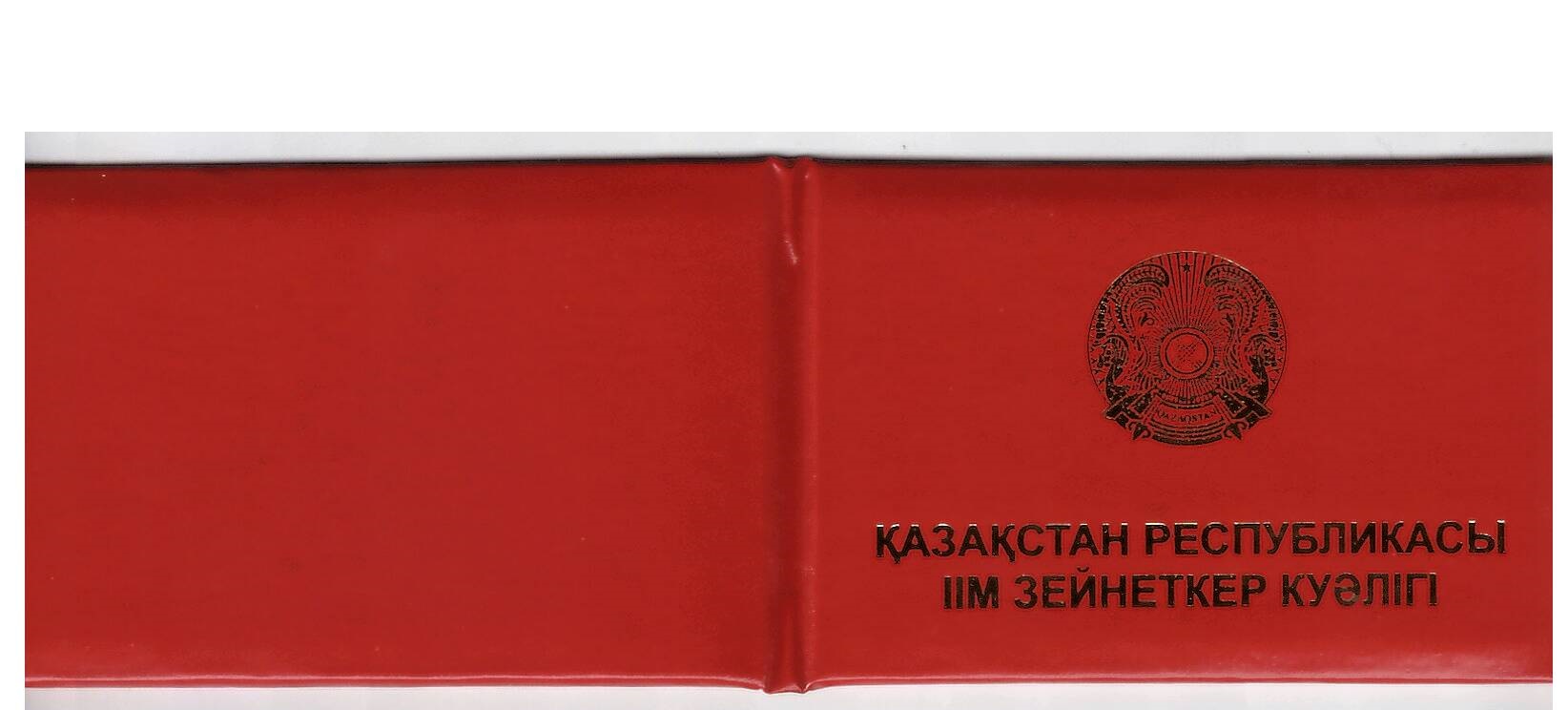 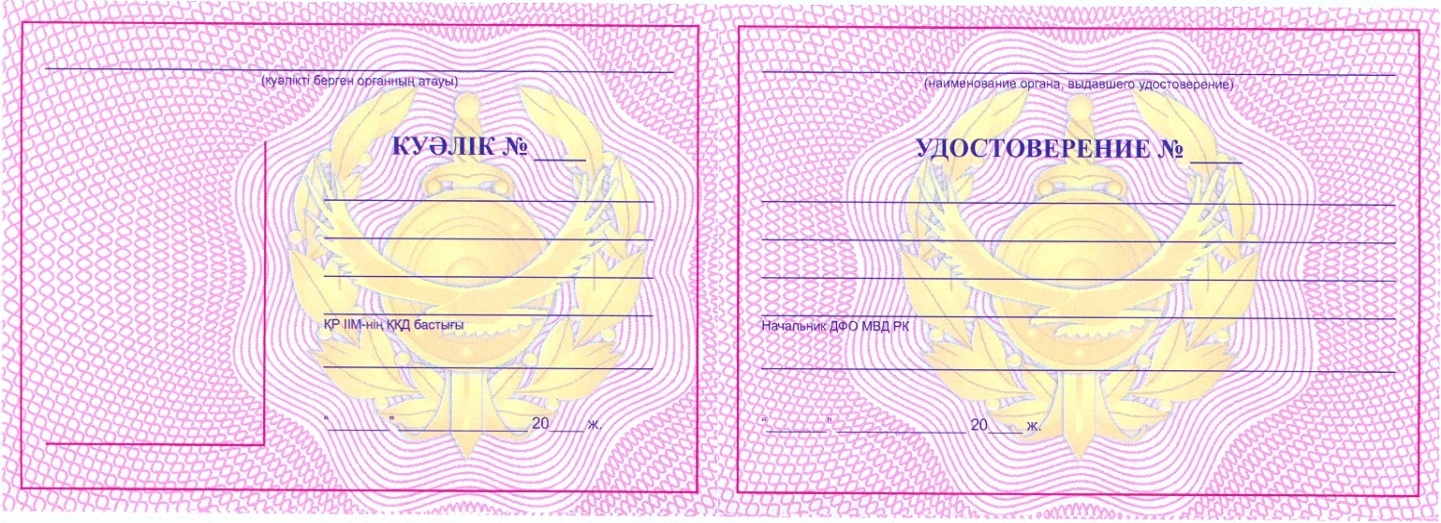 
      Ескертпе: 
      Зейнеткерлік куәліктің мұқабасы қызыл түсті былғарыдан, бумвинилден немесе белокроннан дайындалады. Куәлік ашылған кезде оны өлшемі 70 х 210 мм. Сыртында, мұқабаның алдыңғы бетінде жоғары жақта Қазақстан Республикасы елтаңбасының бейнесі бар, оның астында: "ҚАЗАҚСТАН РЕСПУБЛИКАСЫ  ІІМ ЗЕЙНЕТКЕРІНІҢ КУӘЛІГІ"
      деген жазу орналасады.
      Зейнеткерлік куәліктің бланкі екі бөлімнен тұрады, олар мұқабаға желімделеді. Мұқабаның оң жағында желімденген бланкте мемлекеттік тілдегі мәтін болады: жоғарғы бөлігінде куәлікті берген ішкі істер органының атауы, төменде сол жағында нысанды немесе азаматтық киімдегі фотосуреті орналасады, ол зейнетақы тағайындайтын қаржы қызметі басшысының қолымен және мөрімен расталады, фотосуреттің оң жағында толық тегі, аты, әкесінің аты (болған жағдайда), "запастағы" немесе "отставкадағы" сөздерін қоса әскери (арнаулы) атағы, еңбек сіңірген жылдары үшін зейнетақы төлемдерін тағайындайтын қаржы қызметі басшысының тегі, аты, әкесінің аты және қолы, куәлікті тіркеу күні көрсетіледі.
      Мұқабаның сол жағында желімденген бланкіде орыс тіліндегі мәтін болады: жоғарғы бөлігінде куәлікті берген ішкі істер органының атауы, төменде зейнеткердің толық тегі, аты, әкесінің аты, "запастағы" немесе "отставкадағы" сөздерін қоса әскери (арнаулы) атағы, еңбек сіңірген жылдары үшін зейнетақы төлемін тағайындайтын қаржы қызметі басшысының тегі, аты, әкесінің аты және қолы, куәлікті тіркеу күні көрсетіледі.
      Ескерту. 7-қосымшаның оң жақ жоғарғы бұрышы жаңа редакцияда - ҚР Ішкі істер министрінің 30.05.2022 № 408 (01.07.2022 бастап қолданысқа енгізіледі) бұйрығымен. Зейнеткерлік куәліктерді есепке алу кітабы
      Ескерту. 8-қосымшаның оң жақ жоғарғы бұрышы жаңа редакцияда - ҚР Ішкі істер министрінің 30.05.2022 № 408 (01.07.2022 бастап қолданысқа енгізіледі) бұйрығымен. Зейнетақы төлемдерін қайта есептеу кестесі
      1. ________________________________________________________ зейнетақы төлемі 
                        (Зейнеткердің Т.А.Ә. (болған жағдайда)) 
      ______________________________________________________ сәйкес қайта есептелді. 
                        (заңнамаға сілтеме)
      және 20___ жылғы "___"________ бастап _____________ теңге мөлшерінде белгіленді.
      ---------------------------------------------------------------------------------------------------------------
      Зейнетақы қызметінің бастығы                   ______________________________ 
                                                      (қолы, Т.А.Ә. (болған жағдайда))
      Маман                                     ______________________________ 
                                                      (қолы, Т.А.Ә. (болған жағдайда)) 
                                                      (қолы, Т.А.Ә. (болған жағдайда))
					© 2012. Қазақстан Республикасы Әділет министрлігінің «Қазақстан Республикасының Заңнама және құқықтық ақпарат институты» ШЖҚ РМК
				
      Қазақстан Республикасы Ішкі істер Министрі

Е. Тургумбаев
Қазақстан Республикасы 
Ішкі істер Министрінің
2020 жылғы 6 ақпандағы
№ 94 бұйрығымен 
бекітілгенӘскери қызметшілерге және 
ішкі істер органдарында, 
мемлекеттік фельдъегерлік 
қызметте қызмет өткерген 
қызметкерлерге, сондай-ақ 
арнаулы атақтар, сыныптық
шендер алу және нысанды киім
киіп жүру құқықтары
2012 жылғы 1 қаңтардан бастап
жойылған адамдарға және
Қазақстан Республикасының
ішкі істер органдарындағы
медициналық лауазымдары
2022 жылғы 1 шілдеден және
2023 жылғы 1 қаңтардан бастап
қысқартылған, лауазымы
қысқартылған кезде еңбек
сіңірген жылдары үзіліссіз
әскери қызметте, арнаулы
мемлекеттік және құқық қорғау
органдарындағы қызметте,
мемлекеттік фельдъегерлік
қызметте кемінде он екі жыл
және алты ай болған адамдар
қылмыстық-атқару
(пенитенциарлық) жүйесінің
тергеу изоляторлары мен
мекемелерінде орналасқан
медициналық ұйымдарда
жұмысын жалғастырған
жағдайда, осындай адамдарға
еңбек сіңірген жылдары үшін 
зейнетақы төлемдерін
тағайындау және жүзеге асыру
жөніндегі нұсқаулыққа
1-қосымша
Атқарған лауазымы, құқық қорғау органының, бөлімінің атауы
Лауазымға тағайындауға орган, бөлім бұйрығының нөмірі мен күні
Лауазымда қызмет еткен кезеңінің күні, айы, жылы
Еңбек сіңірген (жылдары, айы, күні)
Еңбек сіңірген (жылдары, айы, күні)
Еңбек сіңірген (жылдары, айы, күні)
Атқарған лауазымы, құқық қорғау органының, бөлімінің атауы
Лауазымға тағайындауға орган, бөлім бұйрығының нөмірі мен күні
Лауазымда қызмет еткен кезеңінің күні, айы, жылы
Күнтізбелік есептегенде
Коэффи-
циент
Жеңілдікпен есептегенде
1
2
3
4
5
6
Қарулы Күштердегі, арнаулы мемлекеттік және құқық қорғау органдарындағы, мемлекеттік фельдъегерлік қызметтегі қызметі:
Қарулы Күштердегі, арнаулы мемлекеттік және құқық қорғау органдарындағы, мемлекеттік фельдъегерлік қызметтегі қызметі:
Қарулы Күштердегі, арнаулы мемлекеттік және құқық қорғау органдарындағы, мемлекеттік фельдъегерлік қызметтегі қызметі:
Қарулы Күштердегі, арнаулы мемлекеттік және құқық қорғау органдарындағы, мемлекеттік фельдъегерлік қызметтегі қызметі:
Қарулы Күштердегі, арнаулы мемлекеттік және құқық қорғау органдарындағы, мемлекеттік фельдъегерлік қызметтегі қызметі:
Қарулы Күштердегі, арнаулы мемлекеттік және құқық қорғау органдарындағы, мемлекеттік фельдъегерлік қызметтегі қызметі:
Еңбек сіңірген жылдарының жиыны:
Еңбек сіңірген жылдарының жиыны:
Еңбек сіңірген жылдарының жиыны:
Қызметке дейінгі еңбек өтілі:
Қызметке дейінгі еңбек өтілі:
Қызметке дейінгі еңбек өтілі:
Қызметке дейінгі еңбек өтілі:
Қызметке дейінгі еңбек өтілі:
Қызметке дейінгі еңбек өтілі:
Еңбек өтілінің жиыны:
Еңбек өтілінің жиыны:
Еңбек өтілінің жиыны:
Жалпы еңбек өтілі:
Жалпы еңбек өтілі:
Жалпы еңбек өтілі:Әскери қызметшілерге және 
ішкі істер органдарында, 
мемлекеттік фельдъегерлік 
қызметте қызмет өткерген 
қызметкерлерге, сондай-ақ 
арнаулы атақтар, сыныптық
шендер алу және нысанды киім
киіп жүру құқықтары
2012 жылғы 1 қаңтардан бастап
жойылған адамдарға және
Қазақстан Республикасының
ішкі істер органдарындағы
медициналық лауазымдары
2022 жылғы 1 шілдеден және
2023 жылғы 1 қаңтардан бастап
қысқартылған, лауазымы
қысқартылған кезде еңбек
сіңірген жылдары үзіліссіз
әскери қызметте, арнаулы
мемлекеттік және құқық қорғау
органдарындағы қызметте,
мемлекеттік фельдъегерлік
қызметте кемінде он екі жыл
және алты ай болған адамдар
қылмыстық-атқару
(пенитенциарлық) жүйесінің
тергеу изоляторлары мен
мекемелерінде орналасқан
медициналық ұйымдарда
жұмысын жалғастырған
жағдайда, осындай адамдарға
еңбек сіңірген жылдары үшін 
зейнетақы төлемдерін
тағайындау және жүзеге асыру
жөніндегі нұсқаулыққа
2-қосымшаНысанБЕКІТЕМІН____________________________(қорытындыны бекітетін ___________________________ адамның лауазымы, атағы, Т.А.Ә. қолы)20__ жылғы "___"_________ Әскери қызметшілерге және 
ішкі істер органдарында, 
мемлекеттік фельдъегерлік 
қызметте қызмет өткерген 
қызметкерлерге, сондай-ақ 
арнаулы атақтар, сыныптық
шендер алу және нысанды киім
киіп жүру құқықтары
2012 жылғы 1 қаңтардан бастап
жойылған адамдарға және
Қазақстан Республикасының
ішкі істер органдарындағы
медициналық лауазымдары
2022 жылғы 1 шілдеден және
2023 жылғы 1 қаңтардан бастап
қысқартылған, лауазымы
қысқартылған кезде еңбек
сіңірген жылдары үзіліссіз
әскери қызметте, арнаулы
мемлекеттік және құқық қорғау
органдарындағы қызметте,
мемлекеттік фельдъегерлік
қызметте кемінде он екі жыл
және алты ай болған адамдар
қылмыстық-атқару
(пенитенциарлық) жүйесінің
тергеу изоляторлары мен
мекемелерінде орналасқан
медициналық ұйымдарда
жұмысын жалғастырған
жағдайда, осындай адамдарға
еңбек сіңірген жылдары үшін 
зейнетақы төлемдерін
тағайындау және жүзеге асыру
жөніндегі нұсқаулыққа
3-қосымшаНысанБЕКІТЕМІН
___________________________
(қорытындыны бекітетін 
___________________________ 
адамның лауазымы, атағы, 
Т.А.Ә. (болған жағдайда), қолы)
20__ жылғы "___"_________ Әскери қызметшілерге және 
ішкі істер органдарында, 
мемлекеттік фельдъегерлік 
қызметте қызмет өткерген 
қызметкерлерге, сондай-ақ 
арнаулы атақтар, сыныптықшендер алу және нысанды киімкиіп жүру құқықтары2012 жылғы 1 қаңтардан бастапжойылған адамдарға жәнеҚазақстан Республикасыныңішкі істер органдарындағы
медициналық лауазымдары
2022 жылғы 1 шілдеден және
2023 жылғы 1 қаңтардан бастап
қысқартылған, лауазымы
қысқартылған кезде еңбек
сіңірген жылдары үзіліссіз
әскери қызметте, арнаулы
мемлекеттік және құқық қорғау
органдарындағы қызметте,
мемлекеттік фельдъегерлік
қызметте кемінде он екі жыл
және алты ай болған адамдар
қылмыстық-атқару
(пенитенциарлық) жүйесінің
тергеу изоляторлары мен
мекемелерінде орналасқан
медициналық ұйымдарда
жұмысын жалғастырған
жағдайда, осындай адамдарға
еңбек сіңірген жылдары үшін 
зейнетақы төлемдерін
тағайындау және жүзеге асыру
жөніндегі нұсқаулыққа
4-қосымшаНысан№ ____________Әскери қызметшілерге және 
ішкі істер органдарында, 
мемлекеттік фельдъегерлік 
қызметте қызмет өткерген 
қызметкерлерге, сондай-ақ 
арнаулы атақтар, сыныптық
шендер алу және нысанды киімкиіп жүру құқықтары2012 жылғы 1 қаңтардан бастапжойылған адамдарға жәнеҚазақстан Республикасыныңішкі істер органдарындағымедициналық лауазымдары2022 жылғы 1 шілдеден және
2023 жылғы 1 қаңтардан бастап
қысқартылған, лауазымы
қысқартылған кезде еңбек
сіңірген жылдары үзіліссіз
әскери қызметте, арнаулы
мемлекеттік және құқық қорғау
органдарындағы қызметте,
мемлекеттік фельдъегерлік
қызметте кемінде он екі жыл
және алты ай болған адамдар
қылмыстық-атқару
(пенитенциарлық) жүйесінің
тергеу изоляторлары мен
мекемелерінде орналасқан
медициналық ұйымдарда
жұмысын жалғастырған
жағдайда, осындай адамдарға
еңбек сіңірген жылдары үшін 
зейнетақы төлемдерін
тағайындау және жүзеге асыру
жөніндегі нұсқаулыққа
5-қосымшаНысан
№ р/с
Реті бойынша зейнетақы ісінің нөмірі, тіркеу күні
Зейнеткердің Т.А.Ә. (болған жағдайда) атағы, біліктілік сыныбы, лауазымы, қызметтен босатылар алдындағы қызмет орны, туған күні
Еңбек сіңірген жылдары, еңбек өтілі, жалпы еңбек өтілі
Еңбек сіңірген жылдары үшін зейнетақы төлемі: қандай мөлшерде (% және теңге), қай күннен бастап тағайындалды
Ескертпе: зейнетақы ісі қайда кетті, қайдан келді, төлемді тоқтату себебі мен күні
1
2
3
4
5
6Әскери қызметшілерге және 
ішкі істер органдарында, 
мемлекеттік фельдъегерлік 
қызметте қызмет өткерген 
қызметкерлерге, сондай-ақ 
арнаулы атақтар, сыныптық
шендер алу және нысанды киімкиіп жүру құқықтары2012 жылғы 1 қаңтардан бастапжойылған адамдарға жәнеҚазақстан Республикасыныңішкі істер органдарындағымедициналық лауазымдары
2022 жылғы 1 шілдеден және
2023 жылғы 1 қаңтардан бастап
қысқартылған, лауазымы
қысқартылған кезде еңбек
сіңірген жылдары үзіліссіз
әскери қызметте, арнаулы
мемлекеттік және құқық қорғау
органдарындағы қызметте,
мемлекеттік фельдъегерлік
қызметте кемінде он екі жыл
және алты ай болған адамдар
қылмыстық-атқару
(пенитенциарлық) жүйесінің
тергеу изоляторлары мен
мекемелерінде орналасқан
медициналық ұйымдарда
жұмысын жалғастырған
жағдайда, осындай адамдарға
еңбек сіңірген жылдары үшін 
зейнетақы төлемдерін
тағайындау және жүзеге асыру
жөніндегі нұсқаулыққа
6-қосымшаНысанӘскери қызметшілерге және 
ішкі істер органдарында, 
мемлекеттік фельдъегерлік 
қызметте қызмет өткерген 
қызметкерлерге, сондай-ақ 
арнаулы атақтар, сыныптықшендер алу және нысанды киімкиіп жүру құқықтары2012 жылғы 1 қаңтардан бастапжойылған адамдарға жәнеҚазақстан Республикасының
ішкі істер органдарындағы
медициналық лауазымдары
2022 жылғы 1 шілдеден және
2023 жылғы 1 қаңтардан бастап
қысқартылған, лауазымы
қысқартылған кезде еңбек
сіңірген жылдары үзіліссіз
әскери қызметте, арнаулы
мемлекеттік және құқық қорғау
органдарындағы қызметте,
мемлекеттік фельдъегерлік
қызметте кемінде он екі жыл
және алты ай болған адамдар
қылмыстық-атқару
(пенитенциарлық) жүйесінің
тергеу изоляторлары мен
мекемелерінде орналасқан
медициналық ұйымдарда
жұмысын жалғастырған
жағдайда, осындай адамдарға
еңбек сіңірген жылдары үшін 
зейнетақы төлемдерін
тағайындау және жүзеге асыру
жөніндегі нұсқаулыққа
7-қосымшаНысан
№
р/с
Реті бойынша зейнеткерлік куәліктің нөмірі, тіркеу күні
Зейнеткердің Т.А.Ә. (болған жағдайда), атағы, біліктілік сыныбы, лауазымы және қызметтен босатылар алдындағы қызмет орны, туған күні
Зейнеткерлік куәлікті беру (алғашқы рет немесе ауыстыру №___)
Куәлікті алу: Т.А.Ә. (болған жағдайда) қолы, алған күні
Ескертпе
1
2
3
4
5
6Әскери қызметшілерге және 
ішкі істер органдарында, 
мемлекеттік фельдъегерлік 
қызметте қызмет өткерген 
қызметкерлерге, сондай-ақ 
арнаулы атақтар, сыныптықшендер алу және нысанды киімкиіп жүру құқықтары2012 жылғы 1 қаңтардан бастапжойылған адамдарға жәнеҚазақстан Республикасыныңішкі істер органдарындағымедициналық лауазымдары2022 жылғы 1 шілдеден және
2023 жылғы 1 қаңтардан бастап
қысқартылған, лауазымы
қысқартылған кезде еңбек
сіңірген жылдары үзіліссіз
әскери қызметте, арнаулы
мемлекеттік және құқық қорғау
органдарындағы қызметте,
мемлекеттік фельдъегерлік
қызметте кемінде он екі жыл
және алты ай болған адамдар
қылмыстық-атқару
(пенитенциарлық) жүйесінің
тергеу изоляторлары мен
мекемелерінде орналасқан
медициналық ұйымдарда
жұмысын жалғастырған
жағдайда, осындай адамдарға
еңбек сіңірген жылдары үшін 
зейнетақы төлемдерін
тағайындау және жүзеге асыру
жөніндегі нұсқаулыққа
8-қосымша
Атауы
Мәліметтер және қайта есептеуге дейінгі зейнетақы мөлшері
Қайта есептегеннен кейін зейнетақы төлемінің мөлшеріне әсер ететін жағдайлардың өзгеруі
Ескертпе
Еңбек сіңірген жылдары
Еңбек өтілі
Жалпы еңбек өтілі
Лауазымдық жалақы
Атағы үшін жалақы (қосымша ақы)
Ақшалай ұстау
Зейнетақы төлемінің мөлшері %
Зейнетақы төлемінің мөлшері теңгемен